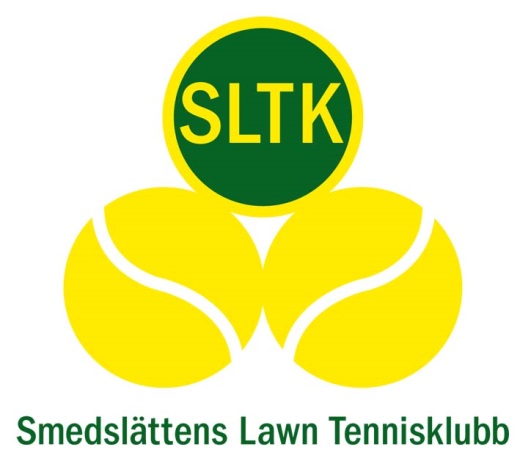 STADGAR FÖR SMEDSLÄTTENS LAWN TENNISKLUBB (SLTK)(Antagna 1993 och ändrade 2002, 2005, 2007, 2008 samt 2017 )§ 1Smedslättens Lawn Tennisklubb, SLTK, med säte i Bromma är en ideell förening med ändamål att främja intresset för och möjligheterna till utövande av tennissporten inom Bromma. SLTK disponerar, genom helägda dotterbolaget Smedslättens Tennisbanor AB (STAB), tennisanläggningen på Alviksvägen 161 i den omfattning som är lämplig för SLTK:s ändamål men med beaktande av STAB:s ekonomiska behov. STAB ansvarar för drift av anläggning och för uthyrning till allmänheten.Medlemskap§ 21.	SLTK har aktiva och passiva medlemmar.2.	Medlemmar betalar medlemsavgift. Aktiva medlemmar betalar dessutom särskild spelavgift för inomhus- respektive utomhusspel.3.	Totala antalet aktiva medlemmar begränsas av de timmar som står till föreningens förfogande.				§ 3Ansökan om inträde i SLTK ställs till styrelsen, som beslutar om medlemskap.Utträde och uteslutning				§ 4Medlem äger fritt utträda ur klubben.				§ 5Medlem som underlåter att fullgöra sina ekonomiska skyldigheter gentemot SLTK eller som i övrigt bryter mot SLTK:s stadgar eller beslut kan uteslutas. Styrelsen beslutar om uteslutning.				§ 6Medlem som utesluts eller eljest utträder ur SLTK äger inte rätt att återfå erlagda avgifter eller utfå någon del av föreningens tillgångar.Organisation				§ 7SLTK:s verksamhetsår är kalenderår.				§ 8SLTK:s angelägenheter handhas av föreningens stämma och styrelse.Stämma				§ 9SLTK:s högsta beslutande organ är stämman där alla myndiga medlemmar som har erlagt medlemsavgift för innevarande år har rösträtt. Alla beslut avgörs med enkel majoritet då inte annat sägs i stadgarna. Medlem äger rätt att rösta genom ombud och att begära sluten omröstning.				§ 10Stämmans sammankallande:1.	Styrelsen sammankallar ordinarie stämma en gång per år efter avslutat verksamhets- och räkenskapsår, dock före den 1 maj. 2.	Extrastämma sammankallas genom styrelsens försorg. Om revisorerna eller minst en tiondel av de röstberättigade medlemmarna så påfordrar har styrelsen att sammankalla extra stämma att hållas inom åtta veckor från påfordrandet. 3.	Beslut vid stämma fattas av de röstberättigade medlemmar som är närvarande, personligen eller genom ombud. Ombud får maximalt representera två frånvarande medlemmar. Ombud ska vara myndig och medlem i SLTK. Medlem som önskar närvara vid stämman genom ombud ska före stämman underrätta styrelsen på sätt och tid som anges i kallelsen. 4.	Kallelse ska utsändas till medlemmarna tidigast fyra veckor och senast två veckor innan stämman hålles per vanlig post eller per e-post samt anslås på hemsidan. I kallelsen ska anges de frågor som ska behandlas vid stämman. Beslutsunderlaget till de frågor som ska behandlas vid stämma ska föreläggas medlemmarna senast två veckor före stämman genom att det sänds till envar medlem eller genom att hänvisning görs till SLTK:s hemsida där materialet intagits.Dessutom ska samtliga handlingar inom angiven tid presenteras genom att de anslås i hallen.				§ 11För ordinarie stämma gäller följande dagordning:1.	Val av ordförande, sekreterare samt två justeringsmän, tillika rösträknare.2.	Prövning av frågan om stämmans behöriga sammankallande.3.	Vid stämman framlägges:	a.	styrelseberättelser för SLTK och dotterbolag,	b.	årsredovisningar för  SLTK och dotterbolag jämte koncernredovisning,	c.	revisionsberättelser för SLTK och dotterbolag,	d.	förslag till resultatdisposition för SLTK,	e. 	budgetar och verksamhetsplaner samt liknande för SLTK och dotterbolag avseende innevarande år. 4.	Vid stämman ska fastställas balansräkning och resultaträkning samt beslutas om resultatdisposition avseende SLTK ävensom anges riktlinjer för de budgetar och den verksamhet som förelagts stämman.5.	Beslut om ansvarsfrihet för den avgående styrelsen.6.	Val av styrelseordförande och ytterligare styrelseledamöter.7.	Val av revisorer och revisorssuppleanter.8.	Val av ledamöter i valberedningen.9.	Fastställande av medlemsavgift.10.	Beslut om arvode för styrelseledamöter och övriga valda funktionärer, allt efter förslag  från styrelsen eller valberedningen.11.	Beslut om övriga till stämman hänskjutna frågor.Styrelseordföranden och övriga styrelseledamöter väljs för en tvåårsperiod med halva antalet personer varje år dock minst tre. Ingen får omväljas till styrelsen vid mer än fyra tillfällen i rad. Anställd är inte valbar till styrelsen. Med anställd avses den som till 25 % eller mer av en heltidsanställning antingen är anställd hos eller på annat sätt förvärvsarbetar åt SLTK eller dotterbolag.Protokollet från stämmosammanträde ska justeras av ordföranden vid stämman och de valda justeringsmännen.Styrelsens arbete				§ 12För styrelsens arbete gäller följande:Styrelsen består av sex till tio ordinarie styrelseledamöter inklusive den valde ordföranden. På konstituerande styrelsemöte utser styrelsen inom sig vice ordförande, sekreterare, kassör, spelledare för junior- respektive seniorspelet och person med ansvar för information och kommunikation.Styrelsen sammanträder på kallelse av ordföranden eller då minst två andra styrelseledamöter så påfordrar.Samtliga styrelseledamöter äger rösträtt i styrelsen. Vid lika röstetal har ordföranden utslagsröst.Styrelsen är beslutsför om halva antalet, dock minst fyra styrelseledamöter, är närvarande.Styrelsen utser firmatecknare för SLTK samt representanter i dotterbolags styrelse där alltid minst ordföranden och kassören ska inväljas från styrelsen samt SLTK:s ordförande vara ordförande.Styrelsen får utse arbetsutskott och äger rätt att adjungera annan till styrelsen för speciella uppgifter.Vid styrelsemöten ska numrerade protokoll upprättas. Protokoll ska undertecknas av protokollföraren samt justeras av ordföranden och särskild utsedd justeringsman. Avvikande mening ska antecknas i protokollet. Till medlemmarnas information ska protokoll från styrelsemöten finnas tillgängliga.Styrelsens åligganden				§ 13När stämman inte sammanträder är styrelsen föreningens beslutande organ. Vid förvaltningen ska föreningens verksamhet och övriga angelägenheter omhänderhas på ett planerat sätt med särskilt beaktande av medlemmarnas långsiktiga intressen.Det åligger styrelsen att:1.	Se till att föreningen följer gällande författningar och andra bindande regler.2.	Verkställa av stämman fattade beslut.3.	Planera, leda och fördela arbetet inom föreningen och för detta utarbeta arbetsordning samt 	instruktioner för underliggande dotterbolag.4.	Ansvara och förvalta föreningens medel.5.	Besluta om spelavgifter.6.	Fortlöpande informera medlemmarna om föreningens angelägenheter i den utsträckning detta inte kan skada föreningens intressen.7.	Tillställa revisorerna räkenskaper och övriga handlingar enligt § 15.8.	Förbereda stämma.Styrelsens ordförande ska leda styrelsen arbete och bevaka att styrelsen fullgör sina uppgifter enligt föreningens stadgar och övriga för föreningen bindande regler och beslut. Ordföranden ska även i dotterbolag leda verksamheten och vara ansvarig representant för SLTK. Har ordföranden mer än tillfälligt förhinder ska vice ordföranden träda in i ordförandens ställe. Styrelsen ska besluta om fördelning av arbetsuppgifterna genom en särskild upprättad arbetsordning.Valberedningen				§ 14Valberedningen ska bestå av ordförande och två till fyra övriga ledamöter. Valberedningen ska bereda valen inför kommande stämma och senast två veckor dessförinnan presentera sina förslag på SLTK:s hemsida och genom anslag i hallen. Valberedningen har att fortlöpande följa styrelsens och revisorernas arbete.Om valberedningen – efter samråd med styrelsen – finner skäl därtill ska förslag om arvoden till styrelseledamöterna framläggas senast då valberedningens förslag i övrigt framläggs till denordinarie stämman. Revisorer				§ 15SLTK har två revisorer, varav en ska vara auktoriserad eller godkänd revisor, och suppleanter för dem. Revisorerna ska granska SLTK:s bokföring och förvaltning samt avge revisionsberättelse senast tre veckor före ordinarie stämma.Revisorerna har rätt att fortlöpande ta del av föreningens räkenskaper och protokoll samt övriga handlingar. Föreningens räkenskaper för det senaste verksamhetsåret ska vara revisorerna tillhanda senast under februari månad. Ändring av stadgarna				§ 16Beslut om ändring av stadgarna fattas vid stämma. Förslag om ändring kan väckas av styrelsen eller av SLTK:s medlemmar om minst en tiondel av de röstberättigade medlemmarna är ense om förslaget. Av medlemmar väckt ändringsförslag ska inlämnas till styrelsen minst en månad före ordinarie stämma. Beslut om ändring av stadgarna är inte giltigt med mindre det biträtts av minst två tredjedelar av de röstande.Klubbens upplösning				§ 17Vid SLTK:s eventuella upplösning ska stämman sammankallas. För beslut i denna fråga krävs två tredjedelars majoritet av de röstande vid två på varandra följande stämmor, varav den ena ska vara ordinarie stämma. Vid båda dessa stämmor ska minst en tiondel av föreningens då röstberättigade medlemmar vara närvarande personligen eller genom ombud.Klubbens behållna tillgångar ska, sedan klubben upplösts och samtliga skulder betalats, gå till ändamål som gagnar tennissporten.______________